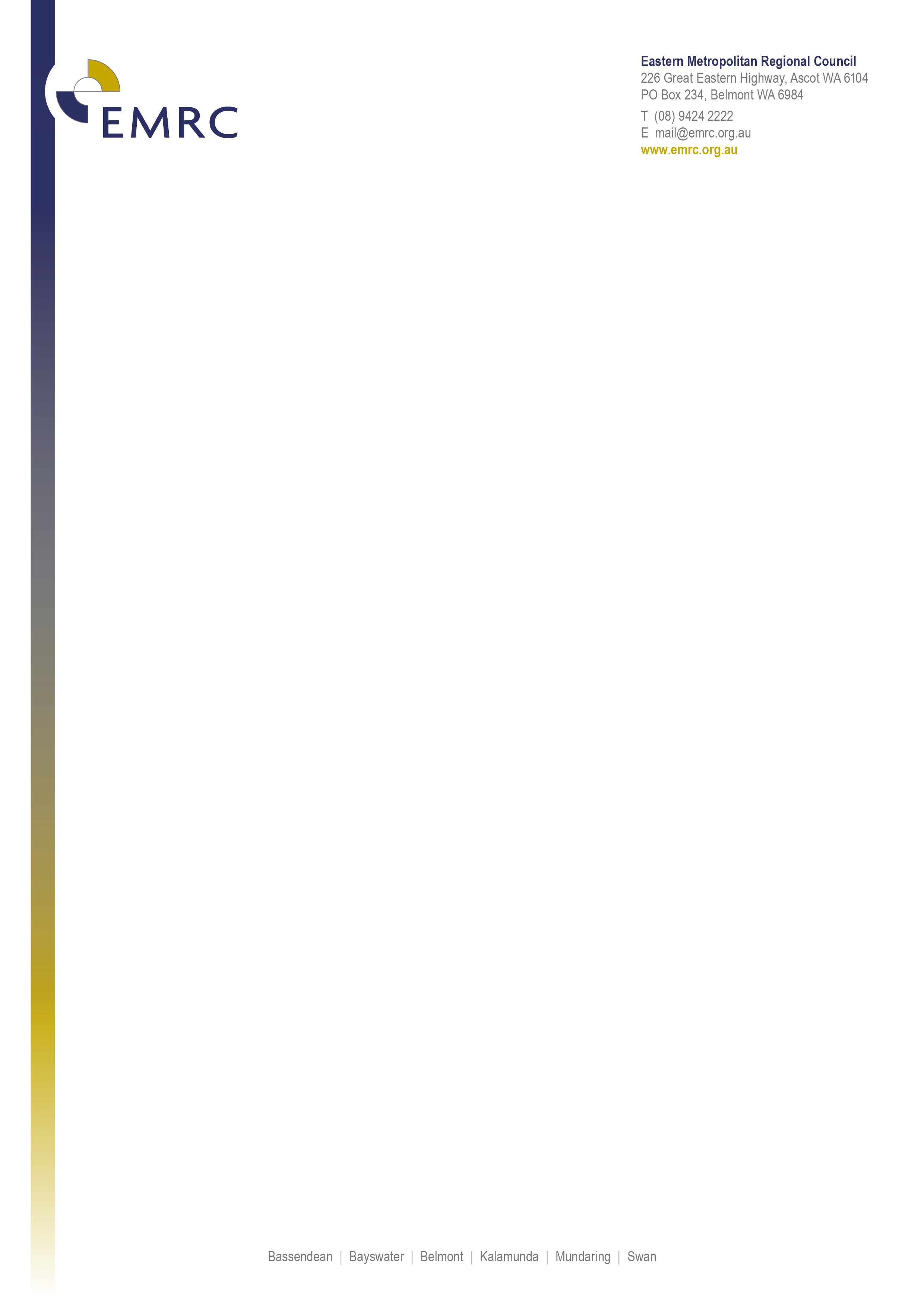 Position DescriptionGraphic Design, Communications and Social Media OfficerPosition DetailsPosition Title	Graphic Design, Communications and Social Media OfficerClassification	EMRC Remuneration Band – L7Position Number	A0210ABasis of Employment	Part TimeTeam Name	Sustainability Team  Position ObjectivesTo support the Chief Sustainability Officer and Communications Coordinator in delivering Communications initiatives. To assist the Communications Coordinator and Chief Sustainability Officer in identifying, developing, implementing, and evaluating communications and marketing materials related to EMRC projects and activities.To be an effective and supportive team member of the Sustainability Team and assist in the timely achievement of operating goals and objectives.To assist with creating and uploading content for EMRC’s various social media channels.To assist with designing and producing collateral and marketing material within brand guidelines.To enhance relationships with internal and external stakeholders.Organisational ValuesThe EMRC’s values describe what we believe in and how we will operate.  All employees are expected to consistently demonstrate EMRC values and display the following behaviours:Excellence	Striving for excellence through the development of quality and continuous improvement.Recognition	Valuing employees in a supportive environment that focuses on their well-being.Innovation	Focus on innovative approaches in projects and service delivery.Responsiveness	Dynamic and flexible service delivery.Integrity	Accountability and consistency in all that we do.Leaders ensure that the organisation’s values are created and sustained by establishing the Council’s strategic direction and providing an environment that encourages all employees to reach their potential in achieving the organisational outcomes.Key Duties / ResponsibilitiesPosition ResponsibilitiesAssisting managing social media channels, including planning & posting feeds, stories, and videos.Daily social media management (Facebook, LinkedIn and Instagram)Prepare graphics for both digital and traditional media using Adobe software.Assist with the design production of print collateral within brand guidelines.Assisting with the design of social media marketing material, including tiles, stories, and videos. Assisting with events. Designing of event-related marketing material.Assisting with design elements for internal communications and programs.Assisting with preparing media releases and liaise with media outlets, including TV, Radio, and newspapers as required.Photography & video of site operations, functions and events as required.Updating and maintaining EMRC websites as required.Assisting with the development and production of advertising, newsletters and marketing collateralWork Health and Safety (WHS) ResponsibilitiesEnsure compliance with all statutory requirements.Ensure, as far as practicable, workers (including contractors and volunteers), service providers, customers and visitors are not exposed to hazards and that they are informed about their rights, roles and responsibilities regarding health and safety at work. Ensure that recommendations to improve safety and health management are acted upon. Ensure that all appointed contractors meet the EMRC’s WHS criteria prior to, and during, contractual engagement and undertaking work for the EMRC. Conduct safety related toolbox and team meetings at regular and agreed intervals. Ensure that workers (including contractors and volunteers), elected Safety and Health Representatives and relevant stakeholders are consulted regarding changes to procedures, premises, plant and equipment which may impact on safety and health.Ensure that workers (including contractors and volunteers) and other authorised persons do not commence any task without first reading the appropriate safe work procedures.Ensure planned workplace inspections are undertaken and documents in accordance with established inspection programme and legislative requirements. Ensure all tasks are risk assessed and appropriate controls according to the Hierarchy of the Controls implemented. Ensure that workers (including contractors and volunteers) are competent to undertake tasks allocated to them.Organisational Responsibilities Ensure all documents are created, stored and maintained in accordance with the organisation’s electronic Document Management system requirements.Ensure all duties are performed in compliance with the procedures documented in the Business Management System (BMS) or other more current internal guideline documents.Actively seek and report on methods of improving systems of work to ensure continuous improvement.Respond to organisational initiatives and assist in the development of the EMRC as directed.Represent the EMRC in a responsible and professional manner at all times.Comply with the policies and procedures of the organisation at all times.Properly organise and manage working time to ensure efficient productivity.Perform other duties as directed that fall within the scope of the position or the incumbent’s knowledge and skills base.Position RequirementsCompetenciesA good understanding of contemporary communication concepts and strategies. A good understanding of graphic design and printing processes, including Illustrator, InDesign and Photoshop.Proficiency with MS Office software, including Word, Excel, PowerPoint, Outlook, Chrome and Edge.Proficient in the use of graphic programs, including Illustrator, InDesign and Photoshop.Highly organised, methodical approach to achieving deadlines, including the ability to prioritise between competing demands.Developed creative skills.Ability to liaise with and direct both internal and external stakeholders in a professional, efficient and courteous manner.Effective problem-solving skills.Basic understanding of website principles, including navigation/flow of information and design fundamentals and familiarity with Spark CMS.ExperienceEssentialMinimum of two years’ experience in a Graphic Design or Social Media Marketing role or related position, however a recent Graduate may be considered.Proficient in Adobe Suite, Illustrator, InDesign and Photoshop.Proficient use of social media, website, and online presence tools.DesirableExperience in photography and video makerExperience with liaising with media outlets.Knowledge of Local Government structure and functions.QualificationsA tertiary qualification in Graphic Design or Social Media Marketing (or related discipline) or extensive demonstrable experience.A Current and valid WA ‘C’ Class Drivers’ License (or equivalent).Organisational RelationshipsResponsible to	A0026A – Communications CoordinatorSupervision of	N/AInternal and External Liaison	Internal	EMRC Management and Employees	External	Member Council Officers		Government Agencies		Marketing and Advertising Agencies and Consultants		Research Companies		Media Groups		Suppliers		Other StakeholdersExtent of AuthorityThis position operates under the limited supervision of the Communications Coordinator and Chief Sustainability Officer andacts within the parameters of established guidelines, policies, procedures, and delegated authorities of the EMRC.Incumbent UndertakingI acknowledge that I have read, understood, and accept the requirements of the role as described in this position description. I understand that this position description may be amended from time to time to reflect changes to the position.Date Last Reviewed	January 2023Reviewed	Senior HR AdvisorUpdated	Senior HR AdvisorApproved	Manager Human ResourcesName of EmployeeSignature of EmployeeDate